VI Зимнее Первенство городского округа Тольятти по футболу среди юношей 2010 г.р.               17.12.2022г. - 11.02.2023г.    г.о. Тольятти, стадион «Труд».                  Список участников и Календарь игрСШОР-12 «Лада»-2010  тренер Новичихин П.В.Торпедо-1  тренер Бабанов А.А.Торпедо-2  тренер Бабанов А.А.Лада-Центр-2010  тренер Шилкин И.А.Галактикос  тренер Курбанадамов  Р.ЦПФ Лада-2010  тренер Суворкин Н.С.Сокол тренер Чуенков А.А.                                           Таблица группы 2010 г.р.           г. Тольятти, стадион «Труд», 17 декабря 2022г. – 11 февраля 2023г.                                                                         Формат: 11х11, 2х30 минут, обратные замены на зимний период, протоколы оформляем перед играмиФормат: 11х11, 2х30 минут, обратные замены на зимний период, протоколы оформляем перед играмиФормат: 11х11, 2х30 минут, обратные замены на зимний период, протоколы оформляем перед играмиФормат: 11х11, 2х30 минут, обратные замены на зимний период, протоколы оформляем перед играмиФормат: 11х11, 2х30 минут, обратные замены на зимний период, протоколы оформляем перед играмиФормат: 11х11, 2х30 минут, обратные замены на зимний период, протоколы оформляем перед играмиФормат: 11х11, 2х30 минут, обратные замены на зимний период, протоколы оформляем перед играмиФормат: 11х11, 2х30 минут, обратные замены на зимний период, протоколы оформляем перед играмиФормат: 11х11, 2х30 минут, обратные замены на зимний период, протоколы оформляем перед играми	1 тур,  17 декабря, суббота	1 тур,  17 декабря, суббота	1 тур,  17 декабря, суббота	1 тур,  17 декабря, суббота	1 тур,  17 декабря, суббота                  2 тур,  24 декабря, суббота                  2 тур,  24 декабря, суббота                  2 тур,  24 декабря, суббота                  2 тур,  24 декабря, суббота№№времякомандырезультат№командыкомандырезультат1110.30Торпедо-1 -  ЦПФ Лада-104Лада-Центр – Торпедо-2Лада-Центр – Торпедо-22212.00Торпедо-2 - Галактикос5  Торпедо-1 - Галактикос  Торпедо-1 - Галактикос3313.30Лада-Центр – Лада-20106Лада-2010 - СоколЛада-2010 - СоколСокол - пропускаетЦПФ Лада-10 - пропускаетЦПФ Лада-10 - пропускает	3 тур,  14 января, суббота	3 тур,  14 января, суббота	3 тур,  14 января, суббота	3 тур,  14 января, суббота	3 тур,  14 января, суббота4 тур, 21 января, суббота4 тур, 21 января, суббота4 тур, 21 января, суббота4 тур, 21 января, суббота№времявремя                      командырезультат№командыкомандырезультат710.3010.30Торпедо-1 – Торпедо-210ЦПФ Лада-10 – Лада-ЦентрЦПФ Лада-10 – Лада-Центр812.0012.00Галактикос – Лада-201011Лада-2010 – Торпедо-2Лада-2010 – Торпедо-2913.3013.30Сокол – ЦПФ Лада-1012Торпедо-1 - СоколТорпедо-1 - СоколЛада-Центр - пропускаетГалактикос - пропускаетГалактикос - пропускает	5 тур, 28 января, суббота	5 тур, 28 января, суббота	5 тур, 28 января, суббота	5 тур, 28 января, суббота	5 тур, 28 января, суббота	6 тур, 4 февраля, суббота	6 тур, 4 февраля, суббота	6 тур, 4 февраля, суббота	6 тур, 4 февраля, суббота№времявремякомандырезультат№командыкомандырезультат1310.3010.30Торпедо-1 – Лада-Центр16ЦПФ Лада-10 - ГалактикосЦПФ Лада-10 - Галактикос1412.0012.00Торпедо-2 – ЦПФ Лада-1017Торпедо-1 – Лада-2010Торпедо-1 – Лада-20101513.3013.30Сокол - Галактикос18Лада-Центр - СоколЛада-Центр - СоколЛада-2010 - пропускаетТорпедо-2 - пропускаетТорпедо-2 - пропускает7 тур, 11 февраля, суббота7 тур, 11 февраля, суббота7 тур, 11 февраля, суббота7 тур, 11 февраля, суббота7 тур, 11 февраля, суббота№времявремякомандырезультат№командырезультатрезультат1910.3010.30Лада-2010 – ЦПФ Лада-102012.0012.00Галактикос – Лада-Центр2113.3013.30Сокол – Торпедо-2Торпедо-1 - пропускаетместокомандаИВНПмячиочки  Лада-Центр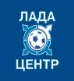   Лада-2010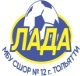     ЦПФ Лада-10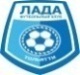   ФШ Галактикос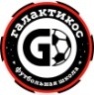     Сокол 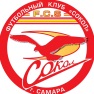    Торпедо-1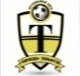    Торпедо-2